POGLEDAJ KAKO JE LIJEPA LIVADA U PROLJEĆE!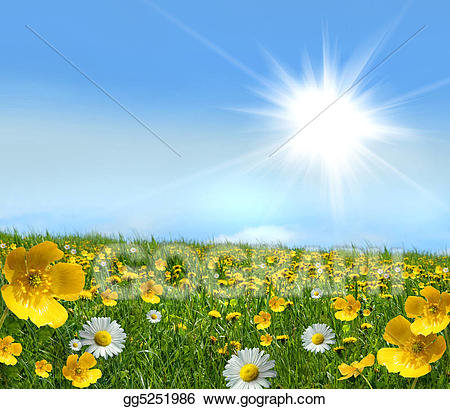 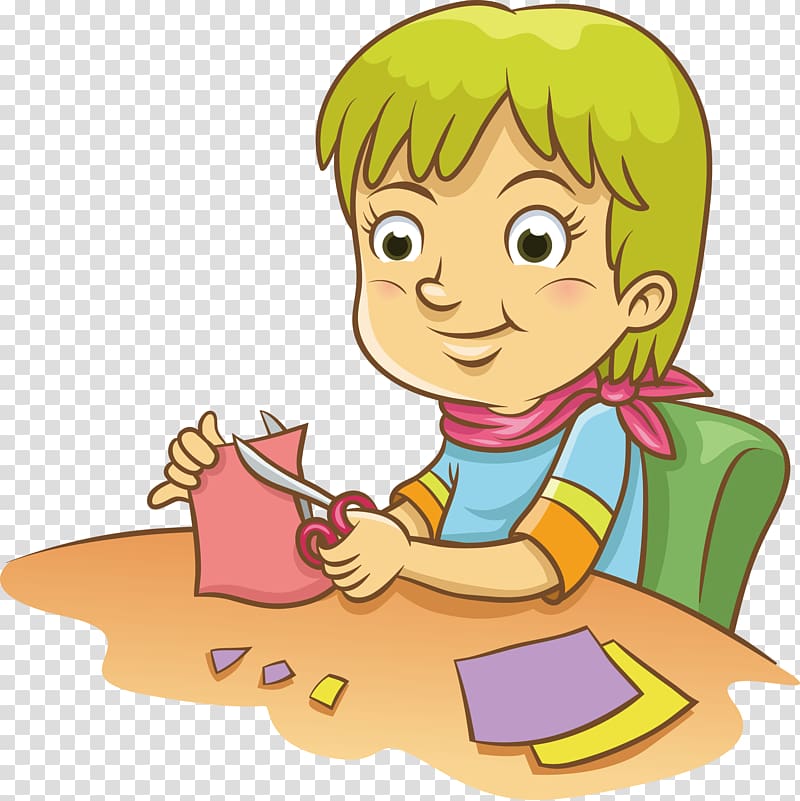 HAJDEMO NAPRAVITI JEDNU TAKVU!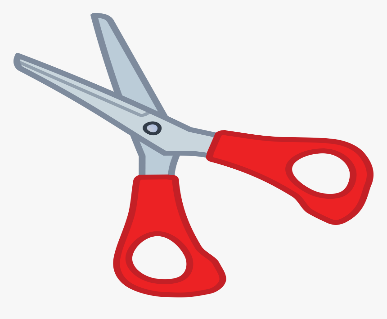 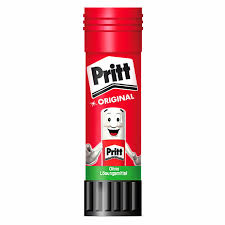 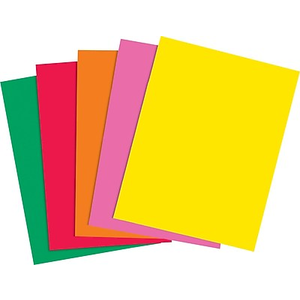          UZMI ŠKARE,                                                                LJEPILO                                                                      I PAPIR.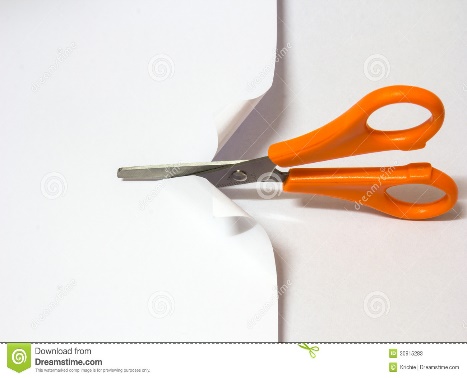 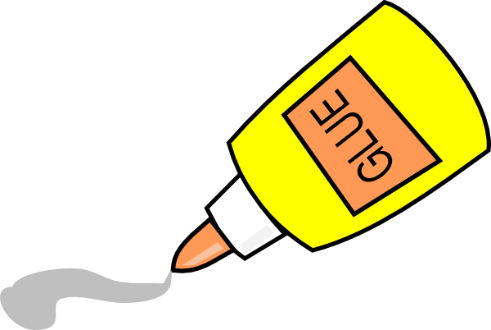                     PRATEĆI CRTU IZREŽI ZADANI LIK,                                                   A ZATIM GA ZALIJEPI NA BIJELI PAPIR.*Napomena: ZADANI LIKOVI NALAZE SE U PRILOGU ISPOD. SUNCE IZREŽITE NA NAČIN DA UČENICA PRATI CRNU OVALNU LINIJU, A LIVADU PRATEĆI GORNJU GRANICU S NEBOM.NAKON ŠTO IH UČENICA IZREŽE I ZALIJEPI NA POSEBNI BIJELI PAPIR, MOŽETE (PO ŽELJI!) ZAJEDNO S NJOM VODENOM BOJICOM ILI TEMPEROM UKRASITI LIVADU ŠARENIM POLJSKIM CVIJEĆEM.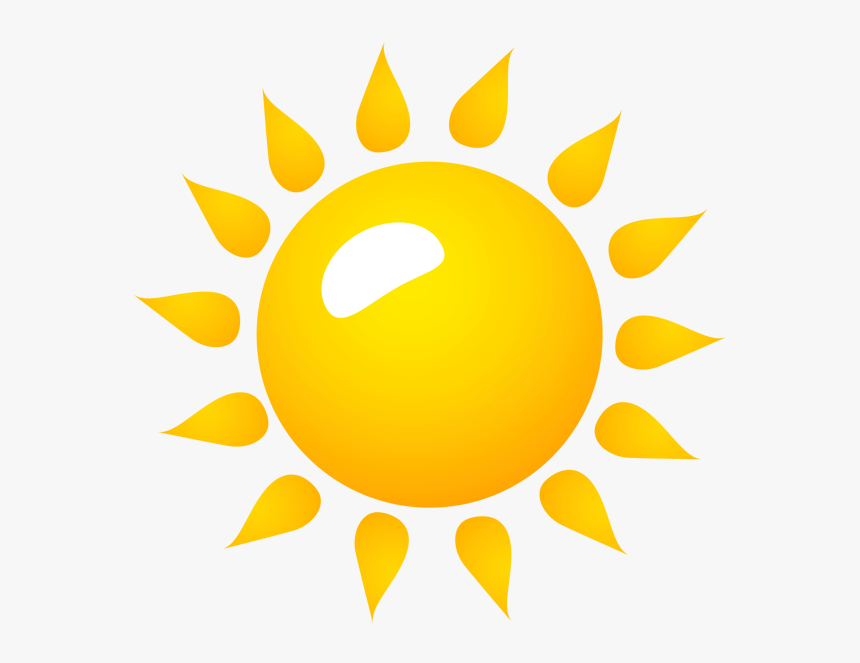 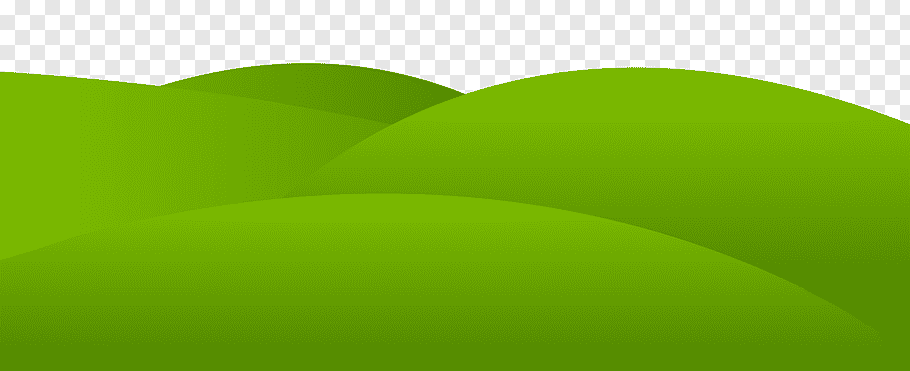 